МРОА – 260ОУД.09 ИнформатикаПреподаватель Уханова Е.А., Выполненные задания присылать на почту до 20.11.2020: uhelena@mail.ru; Задание на дистанционное обучение.Практическая работа №21 (2 часа)«Запись информации на внешние носители различных видов»Тема: Основные информационные процессы и их реализация с помощью компьютеров: хранение, поиск и передача информацииЦель работы: изучить классификации носителей информации, познакомиться с интерфейсом программы NERO, научиться записывать информацию на компакт-диски различных видов.Оборудование: ПК, CD и DVD дискиПрограммное обеспечение: ОС Windows,программа NERO, Методические рекомендации:Теоретические сведенияВ современном обществе, где информация проблема носителей информации встала очень остро, так как объемы информации, генерируемые пользователями, возрастают в геометрической прогрессии. Под носителем информации с точки зрения компьютерных технологий подразумеваются устройства для хранения файловых данных в компьютерных системах.Существует несколько классификаций носителей информации, различающихся по основанию: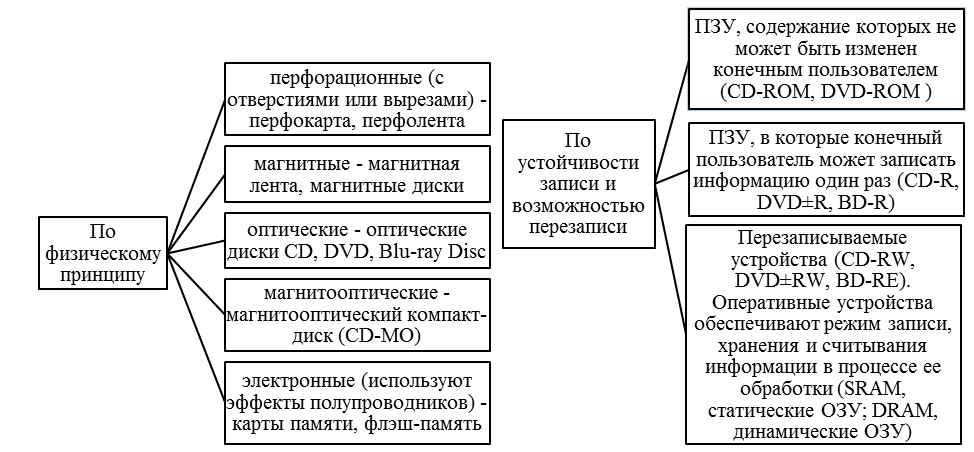 В настоящий момент ещё можно встретить дискеты, которые представляют собой гибкий диск, имеющий ферромагнитное покрытие и спрятанный в пластиковый корпус, предназначенный для защиты от механических повреждений. Сегодня дискеты можно встретить крайне редко в силу того, что максимальный объем составляет 1,44 Мб и их сложно назвать надежным приспособлением для хранения информации: они легко размагничивались под воздействием магнитных полей различной природы, застревали в дисководе, были подвержены механическим повреждениям.Следующим этапом в развитии носителей информации стали оптические диски – устройства, данные с которых считываются при помощи оптического излучения. На сегодняшний день существует три типа: CD, DVD, BD.На сегодняшний день CD диски практически полностью потеряли значение наиболее распространенного носителя информации, так как на рынке имеется альтернатива. CD – диски позволяют записать не более 700mb информации. На рынке присутствует два типа таких дисков: -R (однократная запись) и –RW (возможность многократной перезаписи). Функционально они различаются спецификой хранения: диски-R необходимо хранить в прохладном месте, недоступном для света. Диск нельзя перегибать, трогать поверхность руками, подвергать воздействию влаги. Нельзя воздействовать на обратную сторону диска (органический слой носителя находится ближе именно к той поверхности, с которой информация не считывается): на обратной стороне нельзя ничего писать, так как чернила со временем могут проникнуть через поверхность диска и вступить в реакцию с органическим слоем. Лучше подходят для долговременного хранения данных. Диски-RW нельзя подвергать резким ударам.В рамках развития DVD дисков появилось несколько стандартов записи.DVD-R один из первых появившихся стандартов записи DVD, разрабатывался главным образом под бытовые нужды хранения видео и звука (поэтому такие диски лучше совместимы с бытовыми DVD плеерами)DVD-RWстандарт, дополнивший DVD-R, позволяющий производить запись многократно. Для достижения подобного эффекта использовался материал, способный многократно менять свои свойства под воздействием лазера. Обычно такие болванки можно перезаписывать до 1000 раз. Из-за использования отражающего слоя с другими свойствами, поддержка бытовыми приборами несколько хуже.DVD+RW стандарт появился значительно позднее, чем DVD-RW. Отличием является то, что только такие диски поддерживают запись в несколько приемов, поэтому любою часть диска можно перезаписать отдельно. Это делает более совершенной систему коррекции ошибок - если сектор плохо записался, он просто переписывается заново. Данный стандарт записи имеет наилучшую совместимость с компьютерными DVD-ROM приводами. Совместимость с бытовыми DVD проигрывателями лучше, чем у DVD-RW, но хуже чем у DVD-RВ качестве устройств для записи информации на CD и DVD используются соответствующие приводы, позволяющие записывать информацию соответственно объемом ~ 700 mb и 4700 mb – 9400 mb. Для записи информации используются специальные программы, наиболее распространенной из которых является NERO. Основными пользовательскими режимами данной программы являются запись диска и дозапись диска (мультисессия).Содержание работыЗадание1. Вставьте компакт диск CD-RW в привод дисковода.2. Загрузите программу NERO , либо через кнопку Пуск, либо через пиктограмму с названием NeroStartSmart.3. После появления окна NERO в поле выбора вида носителя    выберите носитель CD, а в поле пиктограмм режимов работы выберите режим             Создать CD с данными.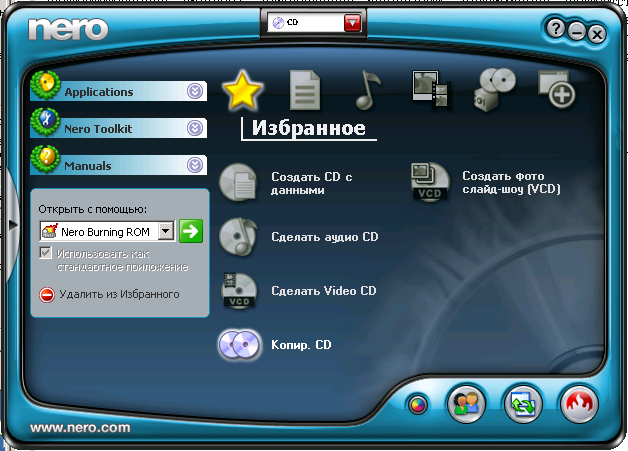 4. При появлении окна формирования списка записываемых файлов (рис.1.) перенесите мышкой графический файл из папки Temp диска C: в поле Имя (второе поле от левого края окна) и затем щелкните по пиктограмме Запись.   Рис.1.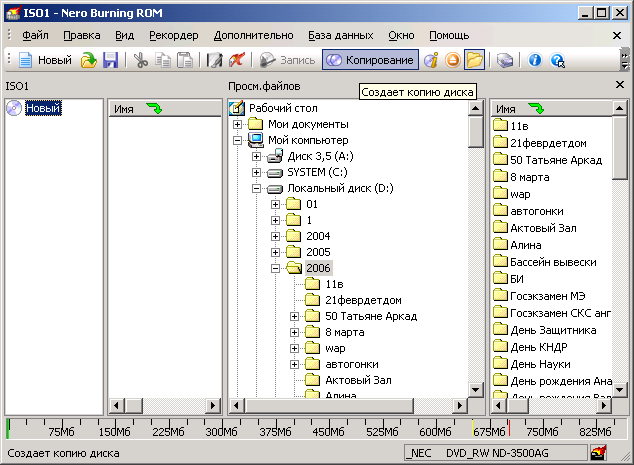 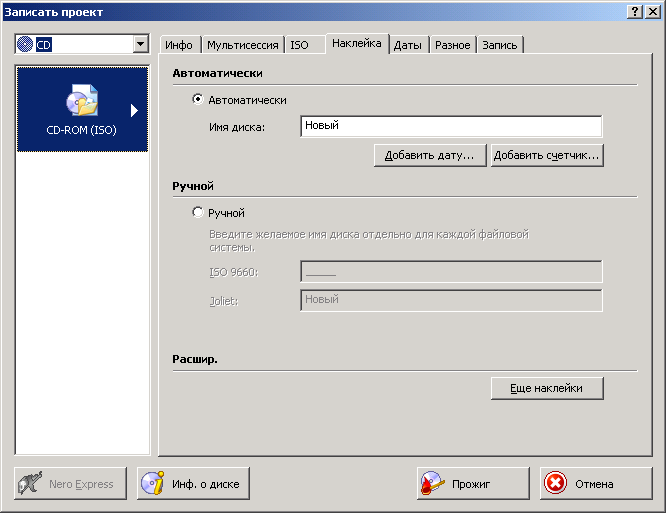 5. После появления окна Запись проекта  (Рис.2.) щелкните по ярлычку Наклейка, в поле Имя диска впишите имя Студент, затем  щелкните по кнопке Прожиг.                                                                                                    Рис. 2.6. После окончания записи щелкните мышкой по кнопке ОК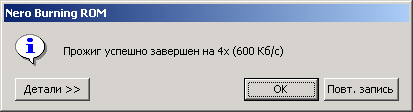 7. Нажмите на кнопку ввода носителя CD в привод и просмотрите содержимое CD. Результат покажите преподавателю.8. В окна формирования списка записываемых файлов (рис.1.) щелкните по пиктограмме Использование NEROExpress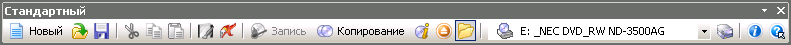 9. В появившемся окне  щелкните по пиктограмме DataCDи выполните дозапись файла (текстовый файл) на диск. Работу предъявите преподавателю. Выполните очистку диска от информации, проверьте выполнение операции. Предъявите преподавателю чистый диск.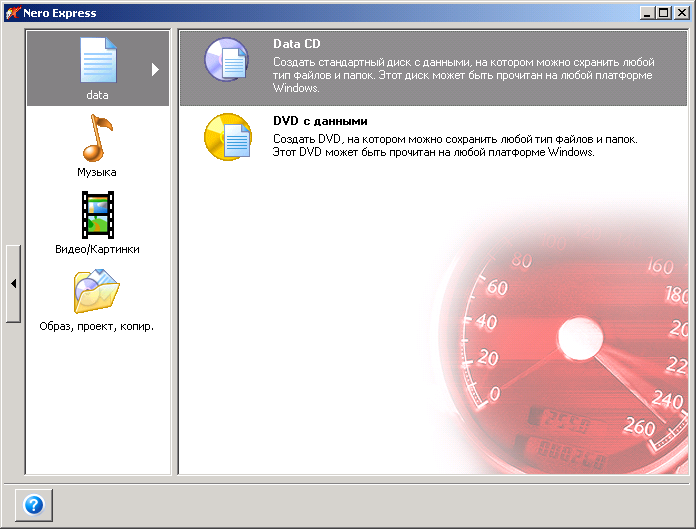 Сделайте вывод о проделанной работе.Контрольные вопросы:Какие виды носителей информации вы знаете?По какому принципу классифицируют носители информации?Чем отличаются CD диски от DVD дисков?Сколько стандартов записи существует для DVD дисковПрактическая работа №22-23 (4 часа)АСУ различного назначения, примеры их использования. Примеры оборудования с числовым программным управлением.1. Цель работы: выработать практические навыки определение скорости передачи данных, создания ящика электронной почты, настойки параметров и работы с электронной почтой. 2. Оборудование, приборы, аппаратура, материалы: персональный компьютер с выходом в Интернет.3. Краткие теоретические сведения.Информационный процесс — процесс получения, создания, сбора, обработки, накопления, хранения, поиска, распространения и использования информации. (См. рис.) 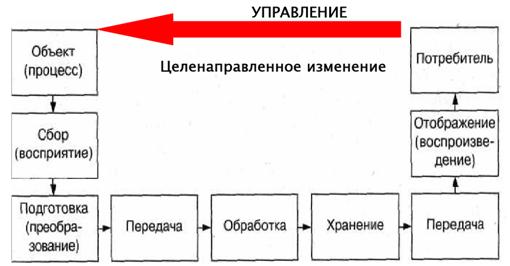 Информационные системы - системы, в которых происходят информационные процессы. Если поставляемая информация извлекается из какого-либо процесса (объекта), а выходная применяется для целенаправленного изменения того же самого объекта, то такую информационную систему называют системой управления.Виды систем управления: ручные, автоматизированные (человеко-машинные) , автоматические (технические) . Автоматизированная система управления или АСУ – комплекс аппаратных и программных средств, предназначенный для управления различными процессами в рамках технологического процесса, производства, предприятия. АСУ применяются в различных отраслях промышленности, энергетике, транспорте и тому подобное.Создателем первых АСУ в СССР является доктор экономических наук, профессор, член-корреспондент Национальной академии наук Белоруссии, основоположник научной школы стратегического планирования Николай Иванович Ведута (1913-1998). В 1962-1967гг. в должности директора Центрального научно-исследовательского института технического управления (ЦНИИТУ), являясь также членом коллегии Министерства приборостроения СССР, он руководил внедрением первых в стране автоматизированных систем управления производством на машиностроительных предприятиях. Активно боролся против идеологических PR-акций по внедрению дорогостоящих ЭВМ, вместо создания настоящих АСУ для повышения эффективности управления производством.Важнейшая задача АСУ – повышение эффективности управления объектом на основе роста производительности труда и совершенствования методов планирования процесса управления. Цели автоматизации управления. Обобщенной целью автоматизации управления является повышение эффективности использования потенциальных возможностей объекта управления. Таким образом, можно выделить ряд целей:Предоставление лицу, принимающему решение (ЛПР) адекватных данных для принятия решений.Ускорение выполнения отдельных операций по сбору и обработке данных.Снижение количества решений, которые должно принимать ЛПР.Повышение уровня контроля и исполнительской дисциплины.Повышение оперативности управления.Снижение затрат ЛПР на выполнение вспомогательных процессов.Повышение степени обоснованности принимаемых решений.В состав АСУ входят следующие виды обеспечений:информационное,программное,техническое,организационное,метрологическое,правовое,лингвистическое.Основными классификационными признаками, определяющими вид АСУ, являются:сфера функционирования объекта управления (промышленность, строительство, транспорт, сельское хозяйство, непромышленная сфера и так далее);вид управляемого процесса (технологический, организационный, экономический и так далее);уровень в системе государственного управления, включения управление народным хозяйством в соответствии с действующими схемами управления отраслями (для промышленности: отрасль (министерство), всесоюзное объединение, всесоюзное промышленное объединение, научно-производственное объединение, предприятие (организация), производство, цех, участок, технологический агрегат). Функции АСУ:планирование и (или) прогнозирование;учет, контроль, анализ;координацию и (или) регулирование.Виды АСУ:Автоматизированная система управления технологическим процессом или АСУ ТП– решает задачи оперативного управления и контроля техническими объектами в промышленности, энергетике, на транспорте.Автоматизированная система управления производством (АСУ П)– решает задачи организации производства, включая основные производственные процессы, входящую и исходящую логистику. Осуществляет краткосрочное планирование выпуска с учётом производственных мощностей, анализ качества продукции, моделирование производственного процесса.Примеры:Автоматизированная система управления уличным освещением («АСУ УО»)– предназначена для организации автоматизации централизованного управления уличным освещением. Автоматизированная система управления наружного освещения («АСУНО»)– предназначена для организации автоматизации централизованного управления наружным освещением. Автоматизированная система управления дорожным движением или АСУ ДД– предназначена для управления транспортных средств и пешеходных потоков на дорожной сети города или автомагистрали Автоматизированная система управления предприятием или АСУП– Для решения этих задач применяются MRP,MRP II и ERP-системы. В случае, если предприятием является учебное заведение, применяются системы управления обучением.Автоматическая система управления для гостиниц.Автоматизированная система управления операционным риском– это программное обеспечение, содержащее комплекс средств, необходимых для решения задач управления операционными рисками предприятий: от сбора данных до предоставления отчетности и построения прогнозов.4. ЗаданиеЗадание 1. Изучить презентацию «Автоматизированные системы управления».Задание 2. Просмотреть видеоролики «Конвейерная линия обработки металлопроката» и «Производство металлопроката труб».Задание 3. Ответить на контрольные вопросыЗадание 4. Найдите информацию об АСУ по вашей специальности.5. Содержание отчетаОтчет должен содержать:Название работы.Цель работы.Задание и его решение. Вывод по работе.6. Контрольные вопросыЧто такое автоматизированная система управления.Назначение АСУ.Какие функции осуществляют АСУ?Привести примеры АСУ.